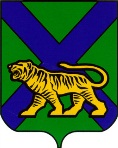 ТЕРРИТОРИАЛЬНАЯ ИЗБИРАТЕЛЬНАЯ КОМИССИЯ
МИХАЙЛОВСКОГО РАЙОНАРЕШЕНИЕ14.07.2017                                                                                       51/374           с. МихайловкаО разрешении проведения досрочного голосования отдельных групп избирателей на досрочных выборах главы Сунятсенского сельского поселения, назначенных на 10 сентября 2017 года Рассмотрев поступившее в территориальную  избирательную комиссию Михайловского района  ходатайство администрации Сунятсенского сельского поселения от 10.07. 2017 года № 399 с просьбой разрешить провести досрочное голосование отдельных групп избирателей, включенных в список избирателей на избирательных  участках № 1709,  № 1710, находящихся в значительно удаленных от помещений для голосования местах, транспортное сообщение с которым отсутствует или затруднено, в соответствии со  статьей 76 Избирательного кодекса Приморского края, территориальная  избирательная комиссия Михайловского района РЕШИЛА:1. Разрешить провести 9 сентября   2017 года досрочное голосование отдельных групп избирателей, включенных в список избирателей на избирательном участке № 1709 (Ленинское), № 1710 (с. Дальнее).2.  Довести до сведения всех участников избирательного процесса информацию о проведении досрочного голосования на избирательных  участках  № 1709, № 1710, в целях осуществления ими своих прав, предусмотренных законодательством о выборах.3. Направить настоящее решение в  участковые  избирательные комиссии избирательных участков № 1709, № 1710. 4. Опубликовать настоящее решение в общественно -  политической газете « Вперед».Председатель комиссии                                                                  Н.С. ГорбачеваСекретарь  комиссии                                                                       В.В. Лукашенко                                                                       